Romero cross template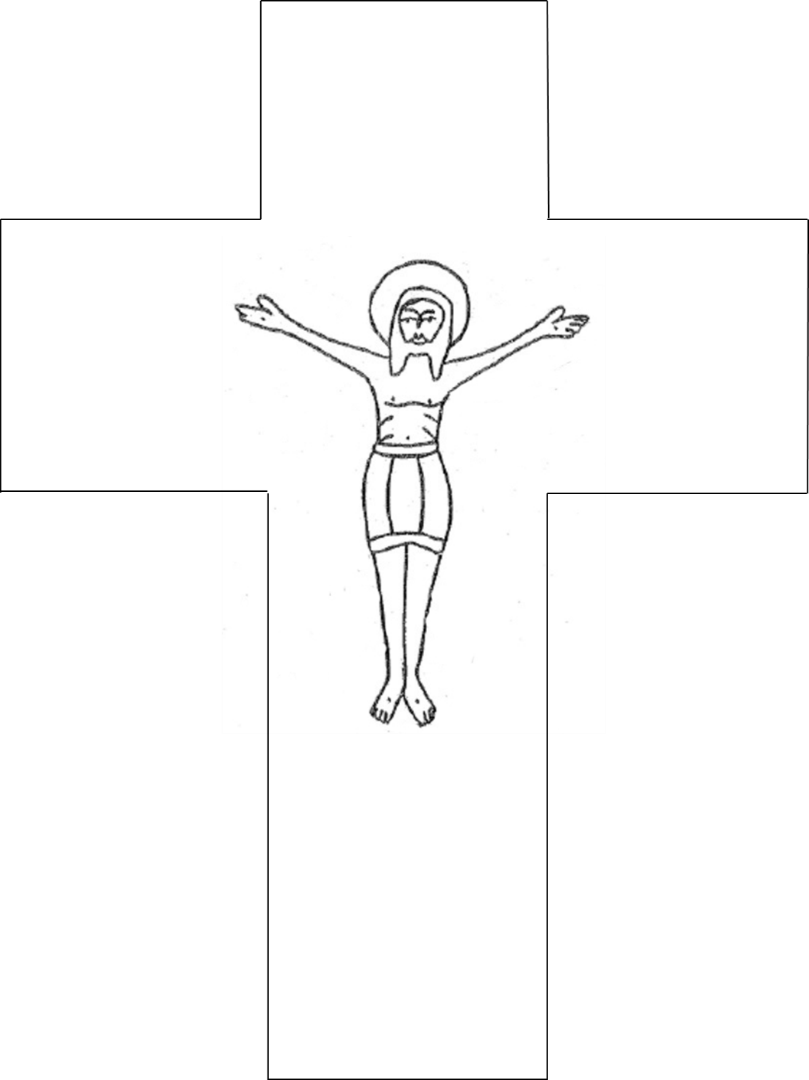 